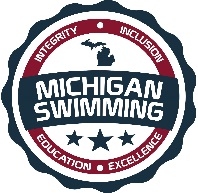 Integrity, Inclusion, Education, Excellence2017 Super SplashHosted by: Rockford RiptideJanuary 28-29, 2017Sanction - This meet is sanctioned by Michigan Swimming, Inc. (MS), as a timed final meet on behalf of USA Swimming (USA-S), Sanction Number MI1617062 and MITT1617062. In granting this sanction it is understood and agreed that USA Swimming shall be free from any liabilities or claims for damages arising by reason of injuries to anyone during the conduct of the event.  MS rules, safety, and warm up procedures will govern the meet as is fully set forth in these meet rules.Location – 	Rockford High School Pool		4100 Kroes NERockford MI 49341Times –	Morning Sessions: 	8:00am warm-up		9:00am meet start		Afternoon Sessions: 	Warm-up will begin 15 minutes after the completion of 		the morning session but not before 12:30pm and meet will start 1 hour after		warm-up.Motels – Comfort Suites Hotel, 350 Dodge Street NW, Comstock Park, MI 49321 (616)785-7899. Please visit your favorite travel website for additional accommodations.Facilities - The Rockford High School Pool, is an 8 lane pool with a supervised warm-up and warm down area available. Depth at start is 14‘ and 5’5” at turn. Permanent starting blocks and non-turbulent lane markers will be used. Colorado timing system with 8 lane display will be used.   There is ample balcony seating for spectators. Lockers are available (provide your own lock).  Public phones will be available. The competition course has not been certified in accordance with 104.2.2C (4). The 25 yd events will be swum from the bulkhead (no blocks).Eligibility - The Super Splash is for all swimmers. All swimmers must be currently registered with United States of America Swimming (USA-S). A swimmer's age on January 28, 2017 will determine his/her eligibility for a particular age group.Deck Registration - Unregistered swimmers must register on deck at this meet by turning in the athlete registration form and payment to the Meet Referee.  The cost of registering on deck is double the normal fee ($148.00 per swimmer for 2016-17 registration).Meet Format - The Super Splash is a timed finals ABC format. Morning sessions will have Open and 11-12 girls events. Afternoon Sessions will have 11-12 boys, 9-10 and 8 & under under events.Entry Limits - Entries will be accepted on a first come first serve basis by date of email for electronic entries and date of receipt by the Administrative Official for hard copy entries until the Michigan Swimming Four (4) hour per session maximum time limit is met. As set forth in entry procedures below, (A) a hard copy of your club’s entry summary sheet, (B) a hard copy of your club’s signed release/waiver agreement (C) your club’s certification of entered athletes and (D) your club’s entry and entry fees must be received by the Entry Chair in a timely fashion prior to the start of the meet, or your swimmers will not be allowed to swim in the meet.  Entries received after the four (4) hour per session time limit has been met will be returned even if received before the entry deadline.Swimmers Without A Coach - Any swimmer entered in the meet, unaccompanied by a USA-S member coach, must be certified by a USA-S member coach as being proficient in performing a racing start or must start each race from within the water.  It is the responsibility of the swimmer or the swimmer’s legal guardian to ensure compliance with this requirement.Individual Entry Limits - Swimmers may enter a maximum of four (4) individual events plus one (1) relay per day. The Maximum entry limit each day would be inclusive of time trials and deck entries.Electronic Entries - $5 per individual event and $12 for relays.  Please include a $1.00 Michigan Swimming surcharge for each swimmer entered.  Make checks payable to: Rockford Riptide.Paper Entries - MS rules regarding non-electronic entries apply.  $6 per individual event and $13 for relays.  There is a $1.00 additional charge per individual event and $1.00 per relay event paid if the entry is not submitted in Hy-Tek format.  The Michigan Swimming $1.00 general surcharge for each swimmer also applies to paper entries.  Paper entries may be submitted to the Administrative Official on a spreadsheet of your choice however the paper entry must be logically formatted and must contain all pertinent information to allow the Administrative Official to easily enter the swimmer(s) in the correct events with correct seed times.Entry Procedures - Entries may be submitted to the Administrative Official as of Wednesday January 4, 2017 at 7:00am. The Administrative Official must receive all entries no later than Wednesday January 18, 2017 at 5:00pm. Entries must include correct swimmer name (as registered with USA/MS Swimming), age and USA number. You can import the order of events and event numbers from the Michigan Swimming website (http://www.miswim.org/).  All individual entries should be submitted via electronic mail to the Administrative Official at bperisao@gmail.com.   All entries will be processed in order by email date code or mail date code.  Any entries submitted will be considered provisional until such time as the Administrative Official has received a hard copy of: (a) your club's entries (Team Manager Meet Entries Report), (b) a hard copy of your club's signed release/waiver agreement (c) your clubs signed certification of entered athletes and (d) your club's entry fees.   This must be received in a timely fashion prior to the start of the meet or your swimmers will not be allowed to swim in the meet. The complete 2017 Super Splash entry packet with entry forms is available on the Michigan Swimming Website at http://www.miswim.org/Refunds - Once a team or individual entry has been received and processed by the Administrative Official there are no refunds in full or in part unless the “over qualification exception” applies (see MS Rules).Entries - Your club's Entry, Entry Summary Sheet, Release/Waiver, Certification of Entered Athletes and Check should be sent via U.S. mail or nationally recognized overnight courier to:Paperwork: 	Mike Cutler, c/o Rockford Riptide, PO Box 382, Rockford, MI 49341 (616)206-8950Administrative Official: 	Betty Peristeridis  bperisao@gmail.com  (269)760-3996 *Coaches Only*Check In - Check in will be required. If required, it will be available 30 minutes prior to the start of warm-up. Failure to check in, if required, it will cause the swimmer to be scratched from all events in that session. Check in will close 15 minutes after the start of warm up for each session. Check in sheets will be posted at the entrance to the pool area, prior to entering the pool deck/locker rooms.Scratch Rules - Prior to check in close a swimmer may scratch events at the Clerk of Course..  After check in closes, you must see the Meet Referee to scratch an event.  Marshaling – The 2017 Super Splash is a self-marshalled meet.  Heat sheets will be posted around the pool deck after check-in closes and seeding is complete.Seeding - Seeding will be done after check in closes.  Swimmers who fail to check in for an event will be scratched from that event.  All events are timed finals and will be seeded slowest to fastest other than distance events, 500 Free and 400IM, which will be seeded fastest to slowest (alternating genders-women/men).Deck Entries/Time Trials – Time permitting, deck entries will be accepted prior to seeding the meet.  Deck entries are $6.00 for individual events and $13 for relays. Deck entry and time trial swimmers are subject to the Michigan Swimming $1.00 general surcharge if they are not already entered in the meet. Time Trials may be allowed if the timeline allows and the Referee and/or Meet Director(s) approve it. The cost for time trials are $6.00 for individual events and $13 for relays. For deck entries, registration status must be proven by providing a current USA Swimming membership card or a current print out of an athlete roster from the Club Portal, the Club Portal is located on the USA Swimming website. The athlete may also enter by showing their membership from USA Swimming’s DECK PASS on a smart phone.  Name, athlete ID and club affiliation should then be added to your database just as it appears on the card or list or the swimmer may compete unattached (UN) if they request to do so.Meet Programs/Admissions - Admission is $5 per person per day. Children 10 & under, with adult, are free. Heat Sheets will be available for $2.Scoring – No team or individual scoring will be kept.Awards – Ribbons will be awarded for 1st thru 8th place in 8 & Under, 9-10 and 11-12 age groups by division. There will be no awards for open events. 1st thru 3rd place ribbons will also be awarded for all relay events. All awards will be given to coaches following the final session on Sunday afternoon. Awards will not be mailedResults - Complete Official meet results will be posted on the Michigan Swimming Website at http://www.miswim.org/ .  Unofficial results will also be available on flash drive (HY- Team Manager result file) upon request. Teams must provide their own flash drive.Concessions - Food and beverages will be available in the concession area, outside and adjacent to the pool balcony area. No food or beverage will be allowed on the deck of the pool, in the locker rooms or in the spectator areas. A hospitality area will be available for coaches and officials.Lost and Found - Articles may be turned in/picked up at the pool office.  Articles not picked up by the end of the meet will be retained by the Meet Director or a representative for at least 14 days (any longer period shall be in the sole discretion of the Meet Director).Swimming Safety - Michigan Swimming warm up rules will be followed. To protect all swimmers during warm-ups, swimmers are required to enter the pool feet first at all times except when sprint lanes have been designated. No jumping or diving. The same rules will apply with respect to the warm-down pool and diving well. Penalties for violating these rules will be in the sole discretion of the Meet Referee which may include ejection from the meet.Deck Personnel/Locker Rooms/Credentialing - Only registered and current coaches, athletes, officials and meet personnel are allowed on the deck or in locker rooms. Access to the pool deck may only be granted to any other individual in the event of emergency through approval by the Meet Director or the Meet Referee.  The General Chair of MS, Program Operations Vice-Chair of MS, Officials Chairs of MS, and the Michigan Swimming Office staff are authorized deck personnel at all MS meets.  Personal assistants/helpers of athletes with a disability shall be permitted when requested by an athlete with a disability or a coach of an athlete with a disability.Lists of registered coaches, certified officials and meet personnel will be placed outside the entrance of the pool deck.  Meet personnel will check the list of approved individuals and issue a credential to be displayed at all times during the meet.  This credential will include the host team logo, name as well as the function of the individual being granted access to the pool deck (Coach, Official, Timer, or Meet Personnel).  In order to obtain a credential, Coaches and Officials must be current in all certifications through the final date of the meet. Meet personnel must return the credential at the conclusion of working each day and be reissued a credential daily.All access points to the pool deck and locker rooms will either be secured or staffed by a meet worker checking credentials throughout the duration of the meet.Swimmers with Disabilities - All swimmers are encouraged to participate. If any of your swimmers have special needs or requests please indicate them on the entry form and with the Clerk of Course and/or the Meet Referee during warm ups.General Info - Any errors or omissions in the program will be documented and signed by the Meet Referee and available for review at the Clerk of Course for Coaches review.  Information will also be covered at the Coaches’ Meeting.First Aid - Supplies will be kept immediately outside the pool office.Facility Items –(A)	No smoking is allowed in the building or on the grounds of Rockford Public Schools.(B)	Pursuant to applicable Michigan law, no glass will be allowed on the deck of the pool or in the locker rooms.(C)	No bare feet allowed outside of the pool area. Swimmers need to have shoes to go into the hallway to awards or concessions.(D)   	 An Emergency Action Plan has been submitted by the Host Club to the Safety Chair and the Program Operations Chair of Michigan Swimming prior to sanction of this meet and is available for review and inspection at the pool office.	(E)	To comply with USA Swimming privacy and security policy, the use of audio or visual recording devices, including a cell phone, is not permitted in changing areas, rest rooms or locker rooms.(F)	Deck changing, in whole or in part, into or out of a swimsuit when wearing just one 		suit in an area other than a permanent or temporary locker room, bathroom, 		changing room or other space designated for changing purposes is prohibited..2017 Super Splash Stroke 01/28/2017 to 01/29/2017Sanction # MI1617062	January 28, 2017						January 29, 2017	  Saturday AM 					     	  Sunday AM	January 28, 2017						January 29, 2017		Saturday PM						  Sunday PMRELEASE  WAIVERSanction Number: MI1617062Enclosed is a total of $__________ covering fees for all the above entries.  In consideration of acceptance of this entry I/We hereby, for ourselves, our heirs, administrators, and assigns, waive and release any and all claims against Rockford Riptide, Rockford High School, Michigan Swimming, Inc., and United States Swimming, Inc. for injuries and expenses incurred by Me/Us at or traveling to this swim meet.>>>>>>>>>>>>>>>>>>>>>>>>>>>>>>>>>>>>>>>>>>>>>>>>>>>>>>>>>In granting the sanction it is understood and agreed that USA Swimming and Michigan Swimming, Inc. shall be free from any liabilities or claims for damages arising by reason of injuries to anyone during the conduct of this event.Signature:  	Position:  	Street Address:  	City, State, Zip:  	E-mail:  	Coach Name:  	Coach Phone:  	Coach E-Mail:  	Club Name:  	Club Code:  	______________________________________________________________Certification of Registration StatusOf All Entered Athletes2017 Super SplashSanction Number: MI1617062Michigan Swimming Clubs must register and pay for the registration of all athletes that are contained in the electronic TM Entry File or any paper entries that are submitted to the Meet Host with the Office of Michigan Swimming prior to submitting the meet entry to the meet host.  Clubs from other LSCs must register and pay for the registration of their athletes with their respective LSC Membership Coordinator.A penalty fee of $100.00 per unregistered athlete will be levied against any Club found to have entered an athlete in a meet without first registering the athlete and paying for that registration with the Office of Michigan Swimming or their respective LSC Membership Coordinator.Submitting a meet entry without the athlete being registered and that registration paid for beforehand may also subject the Club to appropriate Board of Review sanctions.The authority for these actions is:UNITED STATES SWIMMING RULES  REGULATIONS 302.4 FALSE REGISTRATION – A host LSC may impose a fine of up to $100.00 per event against a member Coach or a member Club submitting a meet entry which indicates a swimmer is registered with USA Swimming when that swimmer or the listed Club is not properly registered.  The host LSC will be entitled to any fines imposed.>>>>>>>>>>>>>>>>>>>>>>>>>>>>>>>>>>>>>>>>>>>>>>>>>>>>>>>>>I certify that all athletes submitted with this meet entry are currently registered members of USA Swimming and that I am authorized by my Club to make this representation in my listed capacity.				By: ________________________________________					(Signature)				__________________________________________					(Printed Name of person signing above)Capacity: __________________________________				Club Name: _________________________________				Date: ______________________________________This form must be signed and returned with the entry or the entry will not be accepted.Meet Evaluation FormSanction Number: MI1617062Name of Meet: 2017 Super SplashDate of Meet: January 28-29, 2017Host of Meet: Rockford RiptidePlace of Meet: Rockford High SchoolWho do you represent (circle)? 	Host Club		Visiting Club		UnattachedDescribe yourself (circle) 	Athlete	      Coach       Official       Meet Worker	  SpectatorPlease rate the overall quality of this meet: (Please write any comments or suggestions below or on the reverse side)									   Low			    High1.  Swimming pool (e.g., water quality, ventilation)		1	2	3	4	5_______________________________________________________________________________2.  Equipment (e.g., timing system, PA system): 			1	2	3	4	5_______________________________________________________________________________3.  Swimmer facilities (e.g., locker rooms, rest areas): 		1	2	3	4	5_______________________________________________________________________________4.  Spectator facilities (e.g., seating, rest rooms):			1	2	3	4	5_______________________________________________________________________________5.  Meet services (e.g., concessions, admissions, programs):	1	2	3	4	5_______________________________________________________________________________6.  Officiating								1	2	3	4	5_______________________________________________________________________________7.  Awards and award presentations: 				1	2	3	4	5_______________________________________________________________________________8.  Safety provisions: 						1	2	3	4	5_______________________________________________________________________________	9. Overall success of the meet: 					1	2	3	4	5______________________________________________________________________________10. Other (please specify): 						1	2	3	4	5______________________________________________________________________________Return this completed evaluation to a representative of the Meet Host.  Thank you.  Meet Host:  Copy all of these submitted Meet Evaluations to the current Program Operations Vice-Chair (Joe McBratnie) and the Michigan Swimming Office (Dawn Gurley and John Loria) within 30 days.Meet Director - Marjorie Schuchardt, marjorie.schuchardt@gmail.com (a USA Swimming member) Meet Referee - Scott Appleyard, scott.appleyard@asmnet.com Safety Marshal – Terri Eudy, terri.eudy1@gmail.comAdministrative Official – Betty Peristeridis bperisao@gmail.comGIRLSEVENT NAMEBOYS1200 Free Relay Relay2311-12 200 Free Relay4200 IM5611-12 200 IM750 Backstroke8911-12 50 Backstroke10100 Butterfly111211-12 100 Butterfly13100 Free141511-12 100 Free16100 Backstroke171811-12 100 Backstroke1950 Free202111-12 50 Free22200 Breaststroke232411-12 200 Breaststroke25500 Free26GIRLSEVENT NAMEBOYS61200 Medley Relay626311-12 200 Medley Relay64100 IM656611-12 100 IM67200 Free686911-12 200 Free7050 Butterfly717211-12 50 Butterfly73200 Backstroke747511-12 200 Backstroke76100 Breaststroke777811-12 100 Breaststroke79200 Butterfly808111-12 200 Butterfly8250 Breaststroke838411-12 50 Breaststroke85400 IM86GIRLSEVENT NAMEBOYS11-12 100 Breaststroke8711-12 200 Medley Relay88899-10 200 Medley Relay90918 & Under 200 Medley Relay9211-12 100 IM93948 & Under 50 Breaststroke95969-10 50 Breaststroke9711-12 50 Breaststroke98998 & Under 25 Free1001019-10 100 Free10211-12 200 Free1031048 & Under 50 Butterfly1051069-10 50 Butterfly10711-12 50 Butterfly1081098 & Under 25 Backstroke1101119-10 100 Backstroke11211-12 200 Backstroke1131148 & Under 100 Free1151169-10 200 Free11711-12 200 Fly118GIRLSEVENT NAMEBOYS11-12 200 Free Relay27289-10 Free Relay29308 & Under 200 Free Relay3111-12 100 Free32339-10 200 IM3411-12 200 IM35368 & Under 50 Free37389-10 50 Free3911-12 50 Free40418 & Under 25 Butterfly42439-10 100 Butterfly4411-12 100 Butterfly45468  & Under 50 Backstroke47489-10 50 Backstroke4911-12 50 Backstroke50518 & Under 25 Breaststroke52539-10 100 Breaststroke5411-12 100 Breaststroke55568 & Under 100 IM57589-10 100 IM5911-12 200 Breaststroke60